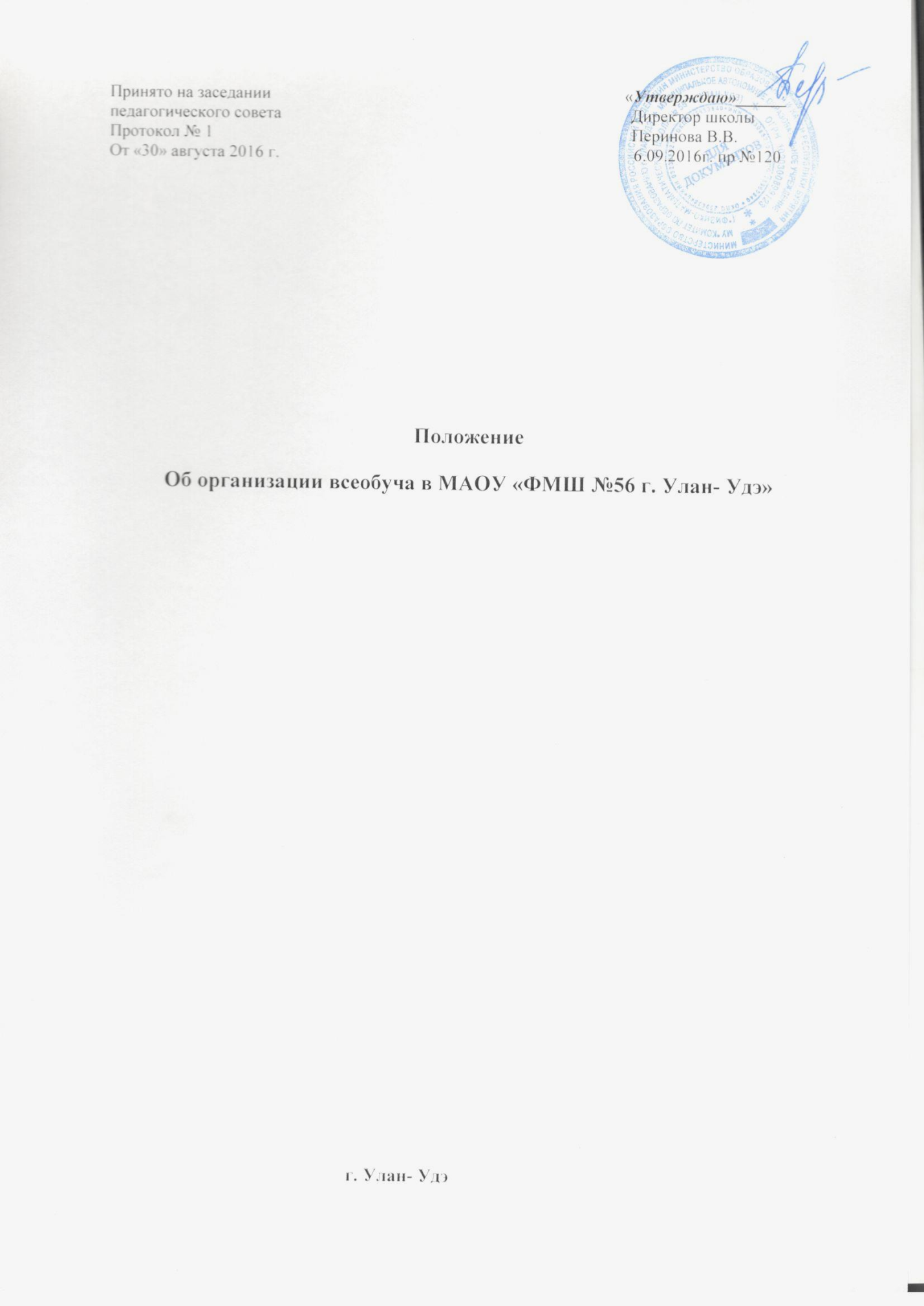 1. Общие положения1.1 .  Положение об организации всеобуча  в МАОУ «ФМШ №56 г. Улан- Удэ» разработано в целях повышения эффективности профилактической работы по предупреждению уклонения несовершеннолетних от учёбы для обеспечения обязательности общего образования в соответствии со ст.34, 43 Закона  273-ФЗ от 29.12.2012 г. «Об образовании в Российской Федерации» и Законом РФ «Об основах системы профилактики безнадзорности и правонарушений несовершеннолетних» от 24.06.1999г. № 120-ФЗ.1.2. Настоящее Положение устанавливает требования к организации учёта посещаемости обучающимися учебных занятий, осуществлению мер по профилактике пропусков, препятствующих получению общего образования, и является обязательным для всех сотрудников, обучающихся и родителей или лиц их заменяющих.2. Основные понятия, используемые для ведения учёта посещаемости учебных занятий.2.1.  Опоздание на учебное занятие – прибытие на учебное занятие после начала и до истечения половины времени, отведённого на его проведение.2.2. Пропуск учебного занятия – отсутствие на занятии в течение более чем половины времени, отведённого на его проведение.2.3. Пропуск учебного дня – отсутствие в течение учебного дня более чем на половине учебных занятий.2.4. Пропуск учебной недели – пропуск в течение учебной недели более чем половины учебных дней.2.5. Непосещение – отсутствие на учебном занятии (в течение учебного дня, учебной недели) на протяжении всего отведённого на его проведение времени.2.6. Опоздание, пропуск, непосещение учебного занятия (дня, недели) по уважительной причине – отсутствие в течение выше названного учебного времени: в связи с медицинскими показаниями; обстоятельствами чрезвычайного, непредвиденного характера; по согласованию с педагогическим работником на основании личного мотивированного обращения обучающегося, письменного заявления родителей (законных представителей), документов из других учреждений и организаций; с разрешения руководителя образовательного учреждения.2.7.Опоздание, пропуск, непосещение учебного занятия (дня, недели) без уважительной причины – отсутствие в течение выше  названного учебного времени в связи с обстоятельствами или основаниями, не попадающими под пункт 2.6 настоящего Положения.2.8. Склонный к пропускам занятий – обучающийся, имеющий менее 40 пропущенных без уважительной причины занятий в месяц.2.9. Систематически пропускающий учебные занятия - обучающийся, имеющий от 40 до 100 пропущенных без уважительной причины занятий в месяц.2.10.  Регулярно не посещающий учебные занятия – обучающийся, имеющий более 100 пропущенных без уважительной причины занятий в месяц.3. Организация учёта посещаемости учебных занятий.3.1. Учёт посещаемости учебных занятий ведётся на уровне каждого обучающегося, на уровне класса, на уровне образовательного учреждения.3.2. Учёт посещаемости на уровне класса осуществляется ежедневно и заключается в следующем:1) фиксирование всех допущенных учащимися в течение учебного дня пропусков в электронном журнале;2) установление причин пропусков и осуществлении мер по устранению условий, препятствующих получению образования.3.4. Учёт на уровне образовательного учреждения заключается в следующем:3.4.1. по окончании каждой четверти в течение всего учебного года классные руководители обобщают сведения об учащихся, не приступивших к учёбе, не посещающих образовательное учреждение и пропускающих половину и более учебных занятий без уважительной причины, оценивают эффективность профилактических мероприятий, уточняют соответствующую базу данных и планы индивидуальной работы с вышеназванными учащимися.3.4.2. обобщение сведений в форме отчета за учебный период (четверть, год) заместители директора по учебно-воспитательной работе создают в электронном журнале при помощи функции «Арм завуч» .4. Ответственность за ведение учёта и предоставление сведений о посещаемости учебных занятий.4.1. Ответственными за ведение персонального учёта посещаемости учебных занятий на уровне каждого обучающегося (персональный учёт) являются педагоги, ведущие урок в классе.Обязанности учителя-предметника:- ежеурочно отмечать в классном журнале отсутствующих обучающихся;- информировать классного руководителя об отсутствии обучающегося.4.2. Ответственными за ведение персонального учёта посещаемости учебных занятий на уровне класса и заполнение электронного журнала а являются классные руководители.Обязанности классных руководителей:- ежедневно изучать и анализировать посещаемость и успеваемость обучающихся;- ежедневно выяснять причину отсутствия обучающихся на занятиях;;- еженедельно подводить итог количества пропущенных обучающимися занятий с соответствующей записью в электронном журнале;- выявлять обучающихся, имеющих пропуски занятий без уважительной причины, организовывать индивидуальную работу с ними;- еженедельно информировать социального педагога школы об обучающихся, пропускающих занятия без уважительной причины;- обучающихся, склонных к пропускам занятий без уважительной причины определять в «группу риска» и проводить с ним индивидуальную работу совместно с социальным педагогом;- информировать социального педагога о воспитательном потенциале семьи обучающегося, имеющего пропуски без уважительной причины;- ежемесячно подводить итоги по пропускам уроков обучающимися, оформлять их в отчет и сдавать курирующему завучу;- вносить предложения о постановке на внутришкольный  учёт систематически пропускающих и регулярно не посещающих школу обучающихся;- по решению администрации школы приглашать родителей на заседание Совета профилактики и присутствовать на этом заседании.4.3. Ответственным за сбор персонифицированной информации об обучающихся, не приступивших к учёбе по уважительной причине и без уважительной причины является социальный педагог.Обязанности социального педагога:- получать информацию от классных руководителей о причинах отсутствия обучающихся и принятых мерах по предупреждению пропусков уроков без уважительной причины;- в кратчайший срок информировать заместителя директора по ВР об обучающихся, злостно уклоняющихся от учёбы и о семьях, где родители не контролируют посещение их детьми занятий в школе;- формировать банк данных обучающихся «группы риска»;- планировать и организовывать работу с обучающимися «группы риска» и их родителями;- ежемесячно анализировать итоги по пропускам уроков обучающимися школы;- осуществлять постановку на школьный учёт систематически пропускающих и регулярно не посещающих школу обучающихся, планировать и проводить с ними и их родителями индивидуальную работу;- организовывать заседания Совета профилактики;- составлять письма, ходатайства и др. документы в межведомственные структуры для осуществления взаимодействия по профилактике безнадзорности детей и подростков;- посещать заседания КДН совместно с приглашёнными обучающимися школы.4.4. Ответственным за ведение ежедневного учёта посещаемости учебных занятий на уровне школы является дежурный администратор.Обязанности дежурного администратора:- проанализировать причины отсутствия обучающихся на занятиях по электронному журналу, по необходимости принять экстренные меры (обязать классного руководителя срочно пригласить в школу родителей отсутствующих обучающихся, направить социального педагога навестить семью отсутствующего обучающегося и т.д.)4.5 Ответственным за контроль организации персонального учёта посещаемости учебных занятий на уровне школы является заместитель директора по ВР.Обязанности заместителя директора по ВР:- еженедельно осуществлять контроль над деятельностью классных руководителей и социального педагога по учёту посещаемости школьных занятий;- ежемесячно информировать управление образования об обучающихся, систематически пропускающих и регулярно не посещающих занятия в школе;- совместно с социальным педагогом планировать и осуществлять индивидуальную работу с систематически пропускающими и регулярно не посещающими школу обучающимися и их родителями;- контролировать письма, ходатайства и др. документы, отправляемые школой в межведомственные структуры для осуществления взаимодействия по профилактике безнадзорности детей и подростков;- анализировать результативность работы школы по предупреждению уклонения несовершеннолетних от учёбы и профилактике безнадзорности.6.1. Обучающийся имеет право:1) предъявлять документы, объясняющие причины отсутствия на учебных занятиях;2) участвовать лично или через родителей (лиц, их заменяющих) в рассмотрении вопросов посещаемости и пропусков занятий;6.2. Обучающийся обязан:1) посещать учебные занятия согласно учебному плану и расписанию учебных занятий;2) выполнить письменную или устную зачётную работу по пропущенным темам,  включенным в учебный план школы или в индивидуальный учебный план учащегося в срок не более  7 дней после пропущенных занятий.